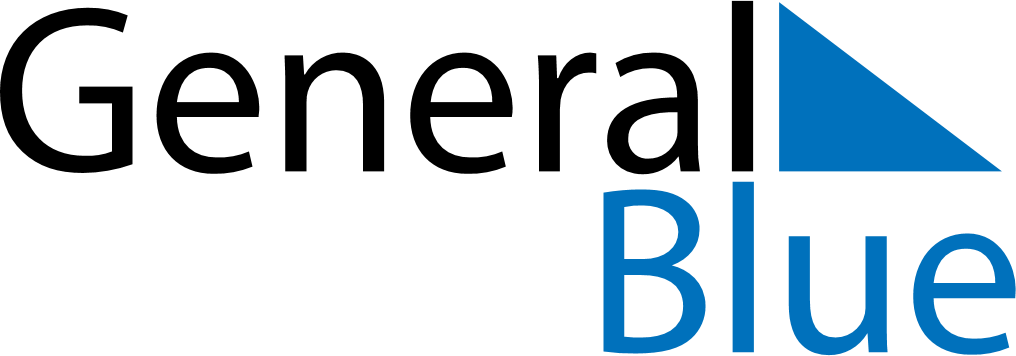 June 2024June 2024June 2024June 2024June 2024June 2024June 2024Demba, Kasai-Central, Democratic Republic of the CongoDemba, Kasai-Central, Democratic Republic of the CongoDemba, Kasai-Central, Democratic Republic of the CongoDemba, Kasai-Central, Democratic Republic of the CongoDemba, Kasai-Central, Democratic Republic of the CongoDemba, Kasai-Central, Democratic Republic of the CongoDemba, Kasai-Central, Democratic Republic of the CongoSundayMondayMondayTuesdayWednesdayThursdayFridaySaturday1Sunrise: 6:34 AMSunset: 6:23 PMDaylight: 11 hours and 49 minutes.23345678Sunrise: 6:34 AMSunset: 6:23 PMDaylight: 11 hours and 49 minutes.Sunrise: 6:34 AMSunset: 6:23 PMDaylight: 11 hours and 49 minutes.Sunrise: 6:34 AMSunset: 6:23 PMDaylight: 11 hours and 49 minutes.Sunrise: 6:34 AMSunset: 6:23 PMDaylight: 11 hours and 49 minutes.Sunrise: 6:34 AMSunset: 6:23 PMDaylight: 11 hours and 48 minutes.Sunrise: 6:35 AMSunset: 6:24 PMDaylight: 11 hours and 48 minutes.Sunrise: 6:35 AMSunset: 6:24 PMDaylight: 11 hours and 48 minutes.Sunrise: 6:35 AMSunset: 6:24 PMDaylight: 11 hours and 48 minutes.910101112131415Sunrise: 6:35 AMSunset: 6:24 PMDaylight: 11 hours and 48 minutes.Sunrise: 6:36 AMSunset: 6:24 PMDaylight: 11 hours and 48 minutes.Sunrise: 6:36 AMSunset: 6:24 PMDaylight: 11 hours and 48 minutes.Sunrise: 6:36 AMSunset: 6:24 PMDaylight: 11 hours and 48 minutes.Sunrise: 6:36 AMSunset: 6:25 PMDaylight: 11 hours and 48 minutes.Sunrise: 6:36 AMSunset: 6:25 PMDaylight: 11 hours and 48 minutes.Sunrise: 6:37 AMSunset: 6:25 PMDaylight: 11 hours and 48 minutes.Sunrise: 6:37 AMSunset: 6:25 PMDaylight: 11 hours and 48 minutes.1617171819202122Sunrise: 6:37 AMSunset: 6:25 PMDaylight: 11 hours and 48 minutes.Sunrise: 6:37 AMSunset: 6:25 PMDaylight: 11 hours and 48 minutes.Sunrise: 6:37 AMSunset: 6:25 PMDaylight: 11 hours and 48 minutes.Sunrise: 6:37 AMSunset: 6:26 PMDaylight: 11 hours and 48 minutes.Sunrise: 6:38 AMSunset: 6:26 PMDaylight: 11 hours and 48 minutes.Sunrise: 6:38 AMSunset: 6:26 PMDaylight: 11 hours and 48 minutes.Sunrise: 6:38 AMSunset: 6:26 PMDaylight: 11 hours and 48 minutes.Sunrise: 6:38 AMSunset: 6:27 PMDaylight: 11 hours and 48 minutes.2324242526272829Sunrise: 6:39 AMSunset: 6:27 PMDaylight: 11 hours and 48 minutes.Sunrise: 6:39 AMSunset: 6:27 PMDaylight: 11 hours and 48 minutes.Sunrise: 6:39 AMSunset: 6:27 PMDaylight: 11 hours and 48 minutes.Sunrise: 6:39 AMSunset: 6:27 PMDaylight: 11 hours and 48 minutes.Sunrise: 6:39 AMSunset: 6:27 PMDaylight: 11 hours and 48 minutes.Sunrise: 6:39 AMSunset: 6:28 PMDaylight: 11 hours and 48 minutes.Sunrise: 6:40 AMSunset: 6:28 PMDaylight: 11 hours and 48 minutes.Sunrise: 6:40 AMSunset: 6:28 PMDaylight: 11 hours and 48 minutes.30Sunrise: 6:40 AMSunset: 6:28 PMDaylight: 11 hours and 48 minutes.